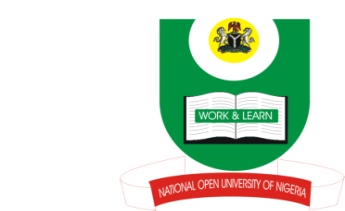 NATIONAL OPEN UNIVERSITY OF NIGERIA14-16 AHMADU BELLO WAY, VICTORIA ISLAND, LAGOSSCHOOL OF ARTS AND SOCIAL SCIENCESJUNE/JULY 2013 EXAMINATIONCOURSE CODE: CTH 722                                                                               COURSE TITLE: PASTORAL THEOLOGY                                                                                    TIME ALLOWED: 2HRSINSTRUCTIONS: ANSWER ALL QUESTIONS IN SECTION A AND ANY TWO IN SECTION B.Section A(a) Explain the scriptural approach to pastoral theology.(b) How is the Old Testament a model for pastoral ministry?Section B(a) How does pastoral theology gainfully engage the contextual approach?(b) Name five needs of the worshipping Christian community addressed by pastoral 	ministry?(a) Pastoral ministry engages in pastoral care for a range of people in need in the church and society. Mention ten of them.      	(b) Who is it that ultimately calls the pastoral minister to service?(a) What can pastoral leadership achieve through authentic and selfless service?(b) How did Israelite prophets deliver their oracles in a way that showed that they were 	speaking God’s word?(a) What message did Jesus draw for his disciples after washing their feet?(b) Why is prayer the substance of all worship?